Figure 3: Overview of development and evaluation process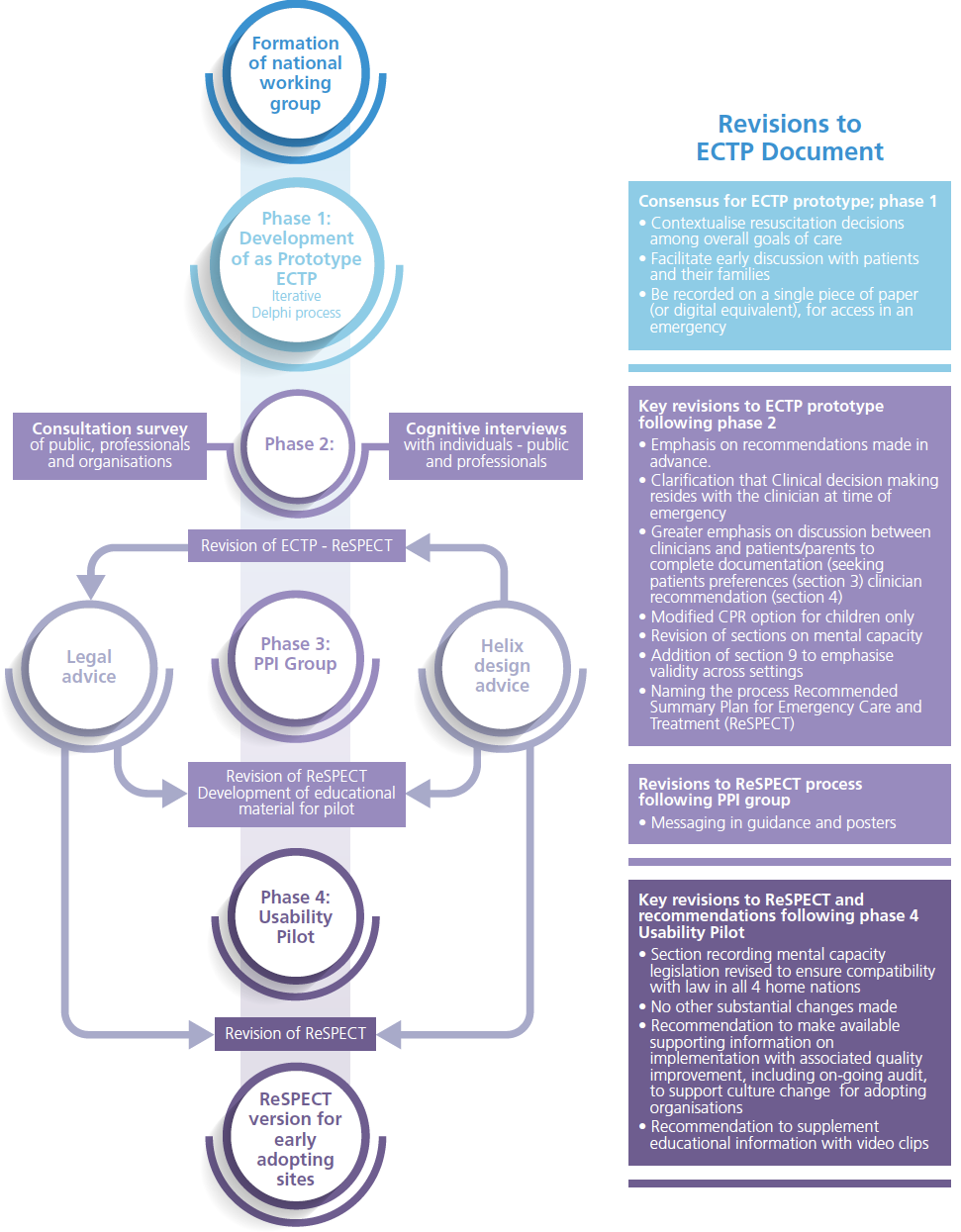 